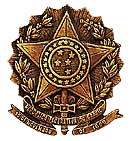 MINISTÉRIO DA EDUCAÇÃOUNIVERSIDADE FEDERAL DO PIAUÍ PRÓ-REITORIA DE GRADUAÇÃO COORDENAÇÃO DE ESTÁGIO OBRIGATÓRIOPLANO DE ATIVIDADES DE ESTÁGIOAcadêmico (a):Matrícula N° 	Curso:Local do Estágio (Concedente):Nome Supervisor do Estágio:  	Nome Professor Orientador/ UFPI:  	Estágio Curricular Obrigatório (  )                        Carga horária semanal: (  )20h      (  )30 h     O estágio objetiva aproximar o acadêmico do campo de atuação profissional por meio de vivências que lhe permita o aprendizado de competências próprias da atividade profissional e do currículo do curso.Atividades Desenvolvidas: (relacionar as atividades a serem desenvolvidas pelo estagiário)1)    	2)    	3)    	4)    	5)    	6)    	7)    	Período:       /_    _/            (dia, mês, ano)      _/          /_           (dia, mês, ano)Início                                                                          TérminoCoodenador de Estágio Curso de Graduação                                                                Acadêmico(Assinatura e carimbo)Supervisor (Concedente)                                                                        Orientador/UFPI(assinatura, carimbo e n° registro profissional)